Name of journal: World Journal of GastroenterologyESPS Manuscript NO: 25548Manuscript type: MINIREVIEWSCo-existence of non-alcoholic fatty liver disease and inflammatory bowel disease: a review articleChao CY et al. Review of co-existent NAFLD and IBDChe-yung Chao, Robert Battat, Alex Al Khoury, Sophie Restellini, Giada Sebastiani, Talat BessissowChe-yung Chao, Robert Battat, Alex Al Khoury, Giada Sebastiani, Talat Bessissow, Division of Gastroenterology, McGill University Health Center, Montreal, QC H3G 1A4, Canada Sophie Restellini, Division of Gastroenterology and Hepatology, Geneva’s University Hospitals and University of Geneva, 1205 Genève, SwitzerlandAuthor contributions: All co-authors have contributed equally to this article.Conflict-of-interest statement: Sebastiani G has acted as speaker for Merck, Abbvie, Gilead, BMS served as an advisory board member for Merck, BMS and has received research funding from ViiV and Merck; Bessissow T has received honoraria and acted as a consultant for Janssen, AbbVie, Takeda, Ferring, Actavis and Shire; other co-authors have no conflict of interest to declare.Open-Access: This article is an open-access article which was selected by an in-house editor and fully peer-reviewed by external reviewers. It is distributed in accordance with the Creative Commons Attribution Non Commercial (CC BY-NC 4.0) license, which permits others to distribute, remix, adapt, build upon this work non-commercially, and license their derivative works on different terms, provided the original work is properly cited and the use is non-commercial. See: http://creativecommons.org/licenses/by-nc/4.0/Manuscript source: Invited manuscriptCorrespondence to: Talat Bessissow, MD, FRCPC, Division of Gastroenterology, McGill University Health Center, 1650 Avenue Cedar C7-200, Montreal, QC H3G 1A4, Canada. talat.bessissow@mcgill.ca Telephone: +1-514-9341934Fax: +1-514-9348531Received: March 14, 2016Peer-review started: March 15, 2016First decision: April 14, 2016Revised: June 19, 2016Accepted: July 31, 2016Article in press:Published online:AbstractEmerging data have highlighted the co-existence of non-alcoholic fatty liver disease and inflammatory bowel disease; both of which are increasingly prevalent disorders with significant complications and impact on future health burden. Cross-section observational studies have shown widely variable prevalence rates of co-existing disease, largely due to differences in disease definition and diagnostic tools utilised in the studies. Age, obesity, insulin resistance and other metabolic conditions are common risks factors in observational studies. However, other studies have also suggested a more dominant role of inflammatory bowel disease related factors such as disease activity, duration, steroid use and prior surgical intervention, in the development of non-alcoholic fatty liver disease. This suggests a potentially more complex pathogenesis and relationship between the two diseases which may be contributed by factors including altered intestinal permeability, gut dysbiosis and chronic inflammatory response. Commonly used immunomodulation agents pose potential hepatic toxicity, however no definitive evidence exist linking them to the development of hepatic steatosis, nor are there any data on the impact of therapy and prognosis in patient with co-existent diseases. Further studies are required to assess the impact and establish appropriate screening and management strategies in order to allow early identification, intervention and improve patient outcomes.Key words: Non-alcoholic fatty liver disease; non-alcoholic steatohepatitis; Crohn’s disease; ulcerative colitis; metabolic syndrome© The Author(s) 2016. Published by Baishideng Publishing Group Inc. All rights reserved.Core tip: This article reviews the current available literature on issues relating to the co-existence of non-alcoholic fatty liver disease and inflammatory bowel disease with particular focus on the prevalence, risk factors and the clinical implications. Chao CY, Battat R, Al Khoury A, Restellini S, Sebastiani G, Bessissow T. Co-existence of non-alcoholic fatty liver disease and inflammatory bowel disease: a review article. World J Gastroenterol 2016; In pressIntroduction Non-alcoholic fatty liver disease (NAFLD) is a spectrum of disorders ranging from hepatic steatosis to steatohepatitis (NASH) with associated inflammation and may lead to liver fibrosis along with potential progression to cirrhosis, hepatic failure and hepatocellular carcinoma[1-3]. Currently, NASH is the second leading etiology of liver disease among adults awaiting liver transplantation in the United States and is predicted to become the leading indication for liver transplant in the near future[4]. The epidemic of NAFLD in the general population is partly due to the increase in diabetes, dyslipidemia, and obesity. Liver biopsy has long been the gold standard to assess NAFLD and to stage liver fibrosis but this procedure is invasive, costly and not very practical for screening[5]. Other non-invasive methods to diagnose fatty liver and liver fibrosis have been used including serum biomarkers, ultrasound (US), computed tomography (CT) and magnetic resonance imaging (MRI). NAFLD is largely asymptomatic until end-stage complications occur. Hence, identification of risk factors, early diagnosis and intervention are pivotal in the management of this common disease.Inflammatory bowel disease (IBD), consisting of ulcerative colitis (UC) and Crohn’s disease (CD), is an increasingly prevalent intestinal disorder with significant co-morbidities. North America has the highest prevalence and incidence rates of IBD worldwide which translate into a significant health care related cost[6,7]. Elevated transaminases in IBD patients are frequent[8], with NAFLD being the most common cause[9]. There are some emerging data suggesting an increase in prevalence of NAFLD in IBD patients compared to the general population, although this is not yet clearly established. Some have attributed this to a general increase of metabolic syndrome or the increasingly successful IBD therapy in achieving remission and improved nutritional status. However, the pathogenesis of NAFLD in the IBD population may be more complex involving disease-specific risk factors, such as chronic inflammation, drug-induced hepatotoxicity, steroid exposure, malnutrition and gut dysbiosis[10,11]. This article examines the prevalence, risk factors and the clinical implications relating to the coexistence of NAFLD in IBD patients.EPIDEMIOLOGY: PREVELANCE OF NAFLD IN IBDCross-sectional studies reported a prevalence of NAFLD in IBD ranging between 6.2 and 40%[12-14]. A summary of the major studies are provided in table 1. This discrepancy is largely owed to different definitions and diagnostic tools adopted for NAFLD. Liver fibrosis has been reported in 6.4%-10% of IBD patients, however limited data are available for fibrosis specifically relating to underlying NAFLD[15,16]. Several studies evaluated NAFLD in IBD using ultrasonography, which has an 85% (95%CI: 79.5%-88.9%) sensitivity and 94% (95%CI: 87.2%-97%) specificity for NAFLD[17]. A one year, single center nested case controlled study analyzed 928 IBD patients who had any abdominal imaging and found 7.2% had NAFLD[13]. All included patients did not have clinically significant alcohol consumption to minimize confounding appearance of hepatic steatosis on imaging. Mean age, age at diagnosis, body mass index (BMI) and prevalence of metabolic syndrome were greater in NAFLD patients. Risk factors for NAFLD in IBD were small bowel surgery (OR = 3.7, 95%CI: 1.5-9.3, p = 0.005), hypertension (OR = 3.5, 95%CI: 1.5-8.1, p = 0.004) obesity (OR = 2.1, 95%CI: 1.05-4, p = 0.035) and steroid use at imaging (OR = 3.7, 95%CI: 1.5-9.3, p = 0.005). Confounding factors such as nutrition and lifestyle factors were not accounted for in this study. In a large, single-center study of 511 IBD patients, liver steatosis was found in 40% of patients (p < 0.001 vs healthy controls)[14]. In this study, patients with underlying metabolic syndrome and obesity (BMI > 30) were excluded however assessment of nutritional status and physical activity among the cohorts were again not available. Other studies have found 13%-16% rate of hepatic echo-bright patterns in IBD[18,19]. Several studies have used liver enzymes derangements to detect NAFLD in IBD, which have poor predictive value to exclude NAFLD[20]. A one-year prospective analysis of 200 UC patients found 40% with abnormal liver enzymes, with liver biopsy revealing NAFLD in 11.2% of these patients[21]. A five-year prospective study of IBD (401 UC, 385 CD) showed 15.3% had abnormal liver enzymes[12]. Ultrasonography of these patients revealed 40.8% had NAFLD, representing 6.2% of all patients. These two studies are also limited by lack of evaluation on relevant confounding factors. A study from our group using the validated hepatic steatosis index (HSI) longitudinally followed 321 IBD patients over 7 years (217 CD, 104 UC)[22]. HSI, defined as: 8 × AST/ALT + BMI (+2, if female; +2, if diabetes), was applied to diagnose hepatic steatosis if the score is ≥ 36. We found the incidence of NAFLD was 33.6% or 9.1/100 patient-years (PY), compared with 0.029 to 3.1/100 PY in the general population). Of those with NAFLD, 7.4% developed advanced liver fibrosis (Fibrosis-4 score > 3.25). The average BMI was 22.2, similar between those who did not develop NAFLD; although we did not capture other nutritional and lifestyle data. NAFLD development was predicted by active disease (Hazard ratio, HR = 1.58, 95%CI: 1.07-2.33), longer disease duration (HR = 1.12, 95%CI: 1.03-1.23) and prior IBD-related surgery (HR = 1.34, 95%CI: 1.04-1.74). Anti-tumor necrosis factor alpha (Anti-TNFα) therapy trended toward predisposing to NAFLD (HR = 1.69, 95%CI: 0.99-2.9, p = 0.056). There was no association between the incident of NAFLD and steroids use. However, steroid use was defined as use at any point prior to a NAFLD diagnosis, which may not appropriately characterize those with repeated or prolonged steroid use. PATHOGENESIS Although the pathogenesis for IBD and NAFLD are both poorly understood, these disorders are likely to have arisen from complex interaction of polygenic predisposition with multiple environmental factors. For NAFLD, it is postulated that hepatic steatosis may have developed from insulin resistance and the associated metabolic disturbances leading to fatty infiltration in the liver[23]. Oxidative damage, immune activation, dysregulated cytokine and apoptosis pathways, are among other processes, further contribute to hepatic insult and fibrogenesis leading to NASH; the so called multi-hit hypothesis. IBD is characterised by dysregulated immune activation through host microbiota dysbiosis and environmental triggers in a genetically predisposed individual[24]. More than 200 genetic polymorphisms have been linked to the development of IBD. Similarly several single nucleotide polymorphisms have been found through genome wide association studies that may contribute to the development of NAFLD. There does not however appear to be any definite overlap of genetic predisposition in these two populations, albeit this has not been directly evaluated. Other factors, such as metabolic syndrome, microbial dysbiosis, immune activation, and medications on the other hand may be exert more influence in the coexistence of these two disorder and these topics will be discussed in the following sections. Metabolic syndromeAn overlap of the metabolic risk factors for type 2 diabetes and for atherosclerotic cardiovascular disease (CVD), such as abdominal obesity, hyperglycemia, dyslipidemia and hypertension have led to the concept of the metabolic syndrome (MS). Its cardinal pathophysiology is insulin resistance due to obesity. NAFLD is thought to be the hepatic manifestation of MS. A recent study demonstrated the prevalence of metabolic syndrome in IBD patients was comparable to that of the general population (18.6%)[25]. Potential confounding factors, including exercise, sleeping, alcohol intake and smoking did not differ significantly between IBD patients with or without MS; nutritional factors were not assessed by the study. In addition, a trend toward a higher prevalence of MS was found in UC (23%) patients compared to CD (7.1%) patient and in male IBD patients (21.1%) compared to female patients (12.9%). Another study found the prevalence of MS was 10.3% under 45 years of age and 55% over 45 years of age[26]. Furthermore, they found that it was more prevalent in patients with UC (29.5%) than in patients with CD (17.7%). This study however did not account for potential confounding lifestyle characteristics. A North American study found that the prevalence of MS was lower among their IBD patients both with and without NAFLD compared to the general United States population[13]. Metabolic syndrome thus may not be the only dominant factor contributing the coexistence of NAFLD in IBD patients. Nevertheless, early identification and intervention of these metabolic factors may reduce the development of complications associated with NAFLD. IBD disease factors: inflammation and dysbiosisNAFLD in IBD patients was predicted by disease-specific factors in the aforementioned studies which included disease activity and duration, along with prior IBD related or small bowel surgery, steroid and possibly anti-TNFα use. The etiology of IBD and factors provoking exacerbation are still partially understood. Intestinal microbiota have emerged as a key player in the pathogenesis of IBD. Alteration of gut microbiota has been associated with disease activity[27]. On the same line, NAFLD is associated with increased intestine permeability, and this abnormality is related to the increased prevalence of small bowel bacterial overgrowth in these patients. As such, alteration of gut microbiota may act as a pathogenic link between IBD and NAFLD. This makes one suspect that an active inflammatory process could drive fatty infiltration of the liver. Similar association have been made between psoriasis and NAFLD[28]. Duration of IBD was another independent predictor of development of NAFLD in the aforementioned Bessissow et al[22] study. Longer disease duration exposes patients to multiple risk factors for NAFLD, including chronic relapsing inflammation, alteration of gut microbiota and hepatotoxic drugs. In particular, oxidative stress from reactive oxygen species may also be the common pathogenic factor contributing the consistence of NAFLD and IBD. Along the same lines, prior surgery was also independently associated with incident NAFLD. This is most likely a surrogate marker of the severity of the disease with a more active inflammatory condition. Those patients will also tend to be exposed to hepatotoxic medications repeatedly. NASH development following extensive small bowel resection in non-IBD patients has also been previously described and may be related to nutritional deficiencies akin to those patients with bariatric bypass procedures[29]. Table 2 summarises the reported risk factors for NAFLD in IBD and figure 1 depicts the hypothesized pathogenic factors of NAFLD in IBD. NAFLD and the interactions with IBD therapeutic agents Glucocorticoids: Glucocorticoid analogues (GC) are commonly used as induction agents for the management of IBD and a subset of patients with poorly controlled disease may have repeated or prolonged exposure. They have profound metabolic effects on carbohydrate and lipid metabolism which may result in the development of metabolic syndrome and potentially NAFLD. In vitro studies have demonstrated that GC may induce lipogenesis and steatosis in hepatocytes via several mechanisms including up-regulation of fatty acid synthase (FASN) and acetyl-CoA carboxylases 1 and 2[30]. GC and high fat diet in rodent models also can synergistically exacerbate the development of NAFLD and hepatic fibrosis[31]. However evidence linking GC and NAFLD in human studies are less direct. No prospective clinical study has shown GC use as an independent risk factor for NAFLD. Only 20% of patients with Cushing’s syndrome, associated with GC use, have radiological evidence of NAFLD[32]. Similarly plasma cortisol concentrations do not differ significantly in NAFLD or obese patients as compared to controls[33). The retrospective study by Sourianarayanane et al[13] found steroid use at the time of US imaging was an independent risk factor for NAFLD (OR = 3.7, 95%CI: 1.5-9.3) in the IBD population, however this was not consistently found in other observational studies. Even though no clear guidelines have been established, corticosteroid should be cautiously used in patients with existing metabolic risk factors. Methotrexate: Methotrexate (MTX) is a folate antagonist which competitively inhibits dihydrofolate reductase and interferes with purine and pyrimidine synthesis, resulting in anti-inflammatory and other effects. It can be used as an induction and maintenance monotherapy for the treatment of IBD, or as combination therapy with anti-TNFα agents[34]. 15%-50% of patients on methotrexate may develop changes in liver enzymes, although most are self-limiting and the underlying mechanism is presumed relating to oxidative stress[35]. A retrospective analysis has reported around 24% of IBD patients on MTX have liver enzyme elevations. Significant hepatic fibrosis or cirrhosis, however are uncommon, accounting only for 5% of patients on long term low dose MTX. Association between MTX and NAFLD is less definitive. MTX use has not been shown to result in NAFLD in IBD patients. There is one report in rheumatoid arthritis patients, where average weekly dose of 13.1 mg MTX was shown to be an independent predictor of NAFLD on multivariate analysis[36]. Despite the lack of associations, there are rodent studies showing increased susceptibility to MTX induced hepatic toxicity in established NAFLD; therefore it may not be entirely appropriate in patients with NAFLD[37]. anti-TNFα: TNFα and its participation in pro-inflammatory pathways may play an important role in the development of hepatic inflammation and NASH in NAFLD patients. Significantly elevated serum TNF level as well as messenger RNA expression in hepatocytes have been demonstrated in NASH patients compared to healthy controls[38,39]. Anti-TNFα agents are widely used in various inflammatory diseases and are by far the most effective induction and maintenance agents for IBD. It has been postulated that anti-TNFα may protect against NASH. Infliximab has been shown to reduce steatosis and increase insulin signal transduction in rodents on high fat diet[40]. Furthermore infliximab also reduced hepatic inflammation, necrosis and fibrosis in NASH rodents induced by methionine and choline deficient diet[41]. Similar effects were also shown with the use of adalimumab[42]. Finally pentoxifylline, a nonselective phosphodiesterase inhibitor that reduced TNF production, has also been reported to induce biochemical liver enzymes improvement in NASH patients[43]. On the other hand there are case series reporting the development of biopsy-proven NAFLD in patients receiving anti-TNFα despite no changes in metabolic profiles from improved disease control and enhanced nutrition. In one of the aforementioned NAFLD prevalence studies, there was a trend to significance with the use of anti-TNFα as a risk factor, whereas others did not show any statistically significant associations and one study showed that it may have a protective effect. No clear conclusions thus could be reached on the effect of anti-TNFα in NAFLD/NASH due to the conflicting evidence. Other common IBD therapeutic agents: Thiopurine analogues, azathioprine and 6-mercaptopurine, remain a corner stone therapy for the maintenance of remission in IBD. They however can be associated with liver function derangement, cholestatic and hepatocellular hepatitis, in addition to veno-occlusive disease, peliosis hepatis and nodular regenerative hyperplasia[44]. There are no clear evidence linking NAFLD to these agents, nor are there any data suggesting higher risk of thiopurine liver injury in patients with existing NAFLD. Similarly, multiple other therapeutic agents using monoclonal antibodies targeting various inflammatory pathways have been recently approved or being developed for use in IBD, such as vedolizumab and ustekinumab. Currently there are not enough published data to comment on their interactions with NAFLD. Parenteral nutritionA small proportion of IBD patients may develop intestinal failure secondary to extensive surgical resection or refractory disease thus requiring parenteral nutrition (PN). Hepatic steatosis is a known common complication and can occur as early as 5 days post PN commencement[45]. Progressive inflammatory response and fibrosis may also ensue with prolonged exposure. These events may be promoted through excessive caloric and carbohydrate administration. In addition, deficiencies of amino acids such as carnitine and choline as well as essentially fatty acids are also implicated. There are limited evidence suggesting the use of lipid emulsions and optimization of caloric content may help to minimize these complications[46].CLINICAL IMPLICATIONSScreeningAccording to the American association for the study of liver disease (AASLD) guideline, universal screening in asymptomatic general or high risk populations is not currently recommended due to uncertainties with diagnostic tests, cost-effectiveness and long term benefits[47]. US is commonly used for the screening and evaluation in patients suspected of NAFLD. Several non-invasive serum biomarker scores, such as the NAFLD liver fat score and fatty liver index have been validated for the assessment of hepatic steatosis[48]. Cytokeratin 18 (CK18), another serum test, has a sensitivity of 78%, speciﬁcity of 87%, and an area under the receiver operating curve (AUROC) of 0.82 (95%CI: 0.78-0.88) for diagnosing steatohepatitis. Similarly, presence of fibrosis may also be detected with the use of markers including the fibrosis 4 calculator, NAFLD fibrosis score and the elevated fibrosis tests. There has also been some promisingly development of alternative imaging methods for the detection of liver fibrosis; the most studied being transient elastography (TE) which may assess the presence of advanced fibrosis. The adjunct use of controlled attenuation parameter (CAP) function of the TE has also been used to diagnosis hepatic steatosis; this however has not been robustly validated in IBD. No specific guidelines for the assessment of NAFLD in the IBD population have been established. Evaluation may be helpful in IBD patients with high risks or those with imaging features of hepatic steatosis; although the optimal approach and benefits are yet to be studied. TreatmentThe current focus of NAFLD therapy in general is dietary and lifestyle modifications with the aim of weight reduction but no treatment has been assessed in the IBD population specifically. Weight loss > 7% has been associated with biochemical and histological improvement in patients with NASH[49]. Prevention or reversal of hepatic fibrosis ultimately should lead to reduction of NAFLD related complications. This approach may not be entirely suitable for some IBD patients with existing nutritional deficits in the setting of poorly controlled disease activity. No pharmacological agents have received formal regulatory approval as NASH therapy. Pioglitazone, a peroxisome proliferator-activated receptor (PPAR) agonist, vitamin E and synthetic farnesoid X receptor agonist, obeticholic acid, have all been shown to improve histological markers in NASH[50,51]. Several anti-inflammatory and anti-fibrosis agents are also being actively investigated. Bariatric surgery also could lead to improved NASH status in morbidly obese patients[52]. Once again NAFLD treatments have not been specifically studied in the IBD population and the management of these patients should be individualized and guided by existing protocols for non-IBD patients. The use of IBD treatment agents in the setting of NAFLD has been discussed in the previous paragraphs. ConclusionThe co-existence of NAFLD in IBD is becoming increasingly recognized. This is partly related to an increase in metabolic syndrome as well as complex IBD disease associated factors. Current literature on this matter has left many issues unanswered. Long term outcomes and prognosis for co-existent patients must be characterised. The true impact of IBD therapies on co-existing NAFLD also needs to be further assessed. Furthermore, guidance on the appropriate screening tool and strategies for the management of co-existent disease in IBD patients is lacking. Clarification of these issues may enhance early intervention and improve patient outcomes. References1 Ratziu V, Bellentani S, Cortez-Pinto H, Day C, Marchesini G. A position statement on NAFLD/NASH based on the EASL 2009 special conference. J Hepatol 2010; 53: 372-384 [PMID: 20494470 DOI: 10.1016/j.jhep.2010.04.008]2 Beaton MD. Current treatment options for nonalcoholic fatty liver disease and nonalcoholic steatohepatitis. Can J Gastroenterol 2012; 26: 353-357 [PMID: 22720278 DOI: 10.1155/2012/725468]3 Matteoni CA, Younossi ZM, Gramlich T, Boparai N, Liu YC, McCullough AJ. Nonalcoholic fatty liver disease: a spectrum of clinical and pathological severity. Gastroenterology 1999; 116: 1413-1419 [PMID: 10348825 DOI: 10.1016/S0016-5085(99)70506-8]4 Ahmed A, Wong RJ, Harrison SA. Nonalcoholic Fatty Liver Disease Review: Diagnosis, Treatment, and Outcomes. Clin Gastroenterol Hepatol 2015; 13: 2062-2070 [PMID: 26226097 DOI: 10.1016/j.cgh.2015.07.029]5 Rockey DC, Caldwell SH, Goodman ZD, Nelson RC, Smith AD. Liver biopsy. Hepatology 2009; 49: 1017-1044 [PMID: 19243014 DOI: 10.1002/hep.22742]6 Rocchi A, Benchimol EI, Bernstein CN, Bitton A, Feagan B, Panaccione R, Glasgow KW, Fernandes A, Ghosh S. Inflammatory bowel disease: a Canadian burden of illness review. Can J Gastroenterol 2012; 26: 811-817 [PMID: 23166905 DOI: 10.1155/2012/984575]7 Kappelman MD, Rifas-Shiman SL, Kleinman K, Ollendorf D, Bousvaros A, Grand RJ, Finkelstein JA. The prevalence and geographic distribution of Crohn's disease and ulcerative colitis in the United States. Clin Gastroenterol Hepatol 2007; 5: 1424-1429 [PMID: 17904915 DOI: 10.1016/j.cgh.2007.07.012]8 Cappello M, Randazzo C, Bravatà I, Licata A, Peralta S, Craxì A, Almasio PL. Liver Function Test Abnormalities in Patients with Inflammatory Bowel Diseases: A Hospital-based Survey. Clin Med Insights Gastroenterol 2014; 7: 25-31 [PMID: 24966712 DOI: 10.4137/CGast.S13125]9 Román AL, Muñoz F. Comorbidity in inflammatory bowel disease. World J Gastroenterol 2011; 17: 2723-2733 [PMID: 21734780 DOI: 10.3748/wjg.v17.i22.2723]10 Bringiotti R, Ierardi E, Lovero R, Losurdo G, Di Leo A, Principi M. Intestinal microbiota: The explosive mixture at the origin of inflammatory bowel disease? World J Gastrointest Pathophysiol 2014; 5: 550-559 [PMID: 25400998 DOI: 10.4291/wjgp.v5.i4.550]11 Miele L, Valenza V, La Torre G, Montalto M, Cammarota G, Ricci R, Mascianà R, Forgione A, Gabrieli ML, Perotti G, Vecchio FM, Rapaccini G, Gasbarrini G, Day CP, Grieco A. Increased intestinal permeability and tight junction alterations in nonalcoholic fatty liver disease. Hepatology 2009; 49: 1877-1887 [PMID: 19291785 DOI: 10.1002/hep.22848]12 Gisbert JP, Luna M, González-Lama Y, Pousa ID, Velasco M, Moreno-Otero R, Maté J. Liver injury in inflammatory bowel disease: long-term follow-up study of 786 patients. Inflamm Bowel Dis 2007; 13: 1106-1114 [PMID: 17455203 DOI: 10.1002/ibd.20160]13 Sourianarayanane A, Garg G, Smith TH, Butt MI, McCullough AJ, Shen B. Risk factors of non-alcoholic fatty liver disease in patients with inflammatory bowel disease. J Crohns Colitis 2013; 7: e279-e285 [PMID: 23158500 DOI: 10.1016/j.crohns.2012.10.015]14 Bargiggia S, Maconi G, Elli M, Molteni P, Ardizzone S, Parente F, Todaro I, Greco S, Manzionna G, Bianchi Porro G. Sonographic prevalence of liver steatosis and biliary tract stones in patients with inflammatory bowel disease: study of 511 subjects at a single center. J Clin Gastroenterol 2003; 36: 417-420 [PMID: 12702985]15 Barbero-Villares A, Mendoza Jiménez-Ridruejo J, Taxonera C, López-Sanromán A, Pajares R, Bermejo F, Pérez-Calle JL, Mendoza JL, Algaba A, Moreno-Otero R, Maté J, Gisbert JP. Evaluation of liver fibrosis by transient elastography (Fibroscan®) in patients with inflammatory bowel disease treated with methotrexate: a multicentric trial. Scand J Gastroenterol 2012; 47: 575-579 [PMID: 22229701 DOI: 10.3109/00365521.2011.647412]16 Thin LW, Lawrance IC, Spilsbury K, Kava J, Olynyk JK. Detection of liver injury in IBD using transient elastography. J Crohns Colitis 2014; 8: 671-677 [PMID: 24529605 DOI: 10.1016/j.crohns.2013.12.006]17 Hernaez R, Lazo M, Bonekamp S, Kamel I, Brancati FL, Guallar E, Clark JM. Diagnostic accuracy and reliability of ultrasonography for the detection of fatty liver: a meta-analysis. Hepatology 2011; 54: 1082-1090 [PMID: 21618575 DOI: 10.1002/hep.24452]18 de Fazio C, Torgano G, de Franchis R, Meucci G, Arrigoni M, Vecchi M. Detection of liver involvement in inflammatory bowel disease by abdominal ultrasound scan. Int J Clin Lab Res 1992; 21: 314-317 [PMID: 1591385]19 Riegler G, D'Incà R, Sturniolo GC, Corrao G, Del Vecchio Blanco C, Di Leo V, Carratù R, Ingrosso M, Pelli MA, Morini S, Valpiani D, Cantarini D, Usai P, Papi C, Caprilli R. Hepatobiliary alterations in patients with inflammatory bowel disease: a multicenter study. Scand J Gastroenterol 1998; 33: 93-98 [PMID: 9489915]20 Verma S, Jensen D, Hart J, Mohanty SR. Predictive value of ALT levels for non-alcoholic steatohepatitis (NASH) and advanced fibrosis in non-alcoholic fatty liver disease (NAFLD). Liver Int 2013; 33: 1398-1405 [PMID: 23763360 DOI: 10.1111/liv.12226]21 Yamamoto-Furusho JK, Sánchez-Osorio M, Uribe M. Prevalence and factors associated with the presence of abnormal function liver tests in patients with ulcerative colitis. Ann Hepatol 2010; 9: 397-401 [PMID: 21057158]22 Bessissow T, Rollet K, Le Ngoc Han, Afif W, Bitton A, Sebastiani G. Incidence and predictors of nonalcoholic fatty liver disease by serum biomarkers in patients with inflammatory bowel disease. Inflamm Bowel Dis 20016; in press23 Yilmaz Y. Review article: is non-alcoholic fatty liver disease a spectrum, or are steatosis and non-alcoholic steatohepatitis distinct conditions? Aliment Pharmacol Ther 2012; 36: 815-823 [PMID: 22966992 DOI: 10.1111/apt.12046]24 Liu TC, Stappenbeck TS. Genetics and Pathogenesis of Inflammatory Bowel Disease. Annu Rev Pathol 2016; 11: 127-148 [PMID: 26907531 DOI: 10.1146/annurev-pathol-012615-044152]25 Nagahori M, Hyun SB, Totsuka T, Okamoto R, Kuwahara E, Takebayashi T, Naganuma M, Watanabe M. Prevalence of metabolic syndrome is comparable between inflammatory bowel disease patients and the general population. J Gastroenterol 2010; 45: 1008-1013 [PMID: 20414788 DOI: 10.1007/s00535-010-0247-z]26 Yorulmaz E, Adali G, Yorulmaz H, Ulasoglu C, Tasan G, Tuncer I. Metabolic syndrome frequency in inflammatory bowel diseases. Saudi J Gastroenterol 2011; 17: 376-382 [PMID: 22064334 DOI: 10.4103/1319-3767.87177]27 Fukuda K, Fujita Y. Determination of the discriminant score of intestinal microbiota as a biomarker of disease activity in patients with ulcerative colitis. BMC Gastroenterol 2014; 14: 49 [PMID: 24641276 DOI: 10.1186/1471-230X-14-49]28 Ganzetti G, Campanati A, Offidani A. Non-alcoholic fatty liver disease and psoriasis: So far, so near. World J Hepatol 2015; 7: 315-326 [PMID: 25848461 DOI: 10.4254/wjh.v7.i3.315]29 Allard JP. Other disease associations with non-alcoholic fatty liver disease (NAFLD). Best Pract Res Clin Gastroenterol 2002; 16: 783-795 [PMID: 12406445 DOI: 10.1053/bega.2002.0330] 30 Dolinsky VW, Douglas DN, Lehner R, Vance DE. Regulation of the enzymes of hepatic microsomal triacylglycerol lipolysis and re-esterification by the glucocorticoid dexamethasone. Biochem J 2004; 378: 967-974 [PMID: 14662008]31 D'souza AM, Beaudry JL, Szigiato AA, Trumble SJ, Snook LA, Bonen A, Giacca A, Riddell MC. Consumption of a high-fat diet rapidly exacerbates the development of fatty liver disease that occurs with chronically elevated glucocorticoids. Am J Physiol Gastrointest Liver Physiol 2012; 302: G850-G863 [PMID: 22268100 DOI: 10.1152/ajpgi.00378.2011]32 Rockall AG, Sohaib SA, Evans D, Kaltsas G, Isidori AM, Monson JP, Besser GM, Grossman AB, Reznek RH. Hepatic steatosis in Cushing's syndrome: a radiological assessment using computed tomography. Eur J Endocrinol 2003; 149: 543-548 [PMID: 14640995]33 Hubel JM, Schmidt SA, Mason RA, Haenle MM, Oeztuerk S, Koenig W, Boehm BO, Kratzer W, Graeter T, Flechtner-Mors M. Influence of plasma cortisol and other laboratory parameters on nonalcoholic Fatty liver disease. Horm Metab Res 2015; 47: 479-484 [PMID: 25295415 DOI: 10.1055/s-0034-1389982]34 Dignass A, Van Assche G, Lindsay JO, Lémann M, Söderholm J, Colombel JF, Danese S, D'Hoore A, Gassull M, Gomollón F, Hommes DW, Michetti P, O'Morain C, Oresland T, Windsor A, Stange EF, Travis SP. The second European evidence-based Consensus on the diagnosis and management of Crohn's disease: Current management. J Crohns Colitis 2010; 4: 28-62 [PMID: 21122489 DOI: 10.1016/j.crohns.2009.12.002]35 Bath RK, Brar NK, Forouhar FA, Wu GY. A review of methotrexate-associated hepatotoxicity. J Dig Dis 2014; 15: 517-524 [PMID: 25139707 DOI: 10.1111/1751-2980.12184]36 Sakthiswary R, Chan GY, Koh ET, Leong KP, Thong BY. Methotrexate-associated nonalcoholic fatty liver disease with transaminitis in rheumatoid arthritis. ScientificWorldJournal 2014; 2014: 823763 [PMID: 24971392 DOI: 10.1155/2014/823763]37 Hardwick RN, Clarke JD, Lake AD, Canet MJ, Anumol T, Street SM, Merrell MD, Goedken MJ, Snyder SA, Cherrington NJ. Increased susceptibility to methotrexate-induced toxicity in nonalcoholic steatohepatitis. Toxicol Sci 2014; 142: 45-55 [PMID: 25080921 DOI: 10.1093/toxsci/kfu156]38 Ruiz AG, Casafont F, Crespo J, Cayón A, Mayorga M, Estebanez A, Fernadez-Escalante JC, Pons-Romero F. Lipopolysaccharide-binding protein plasma levels and liver TNF-alpha gene expression in obese patients: evidence for the potential role of endotoxin in the pathogenesis of non-alcoholic steatohepatitis. Obes Surg 2007; 17: 1374-1380 [PMID: 18000721 DOI: 10.1007/s11695-007-9243-7]39 Bahcecioglu IH, Yalniz M, Ataseven H, Ilhan N, Ozercan IH, Seckin D, Sahin K. Levels of serum hyaluronic acid, TNF-alpha and IL-8 in patients with nonalcoholic steatohepatitis. Hepatogastroenterology 2005; 52: 1549-1553 [PMID: 16201116]40 Barbuio R, Milanski M, Bertolo MB, Saad MJ, Velloso LA. Infliximab reverses steatosis and improves insulin signal transduction in liver of rats fed a high-fat diet. J Endocrinol 2007; 194: 539-550 [PMID: 17761893 DOI: 10.1677/JOE-07-0234] 41 Koca SS, Bahcecioglu IH, Poyrazoglu OK, Ozercan IH, Sahin K, Ustundag B. The treatment with antibody of TNF-alpha reduces the inflammation, necrosis and fibrosis in the non-alcoholic steatohepatitis induced by methionine- and choline-deficient diet. Inflammation 2008; 31: 91-98 [PMID: 18066656 DOI: 10.1007/s10753-007-9053-z]42 Yalcin M, Akarsu M, Celik A, Sagol O, Tunali S, Ertener O, Bengi G, Akpinar H. A comparison of the effects of infliximab, adalimumab, and pentoxifylline on rats with non-alcoholic steatohepatitis. Turk J Gastroenterol 2014; 25 Suppl 1: 167-175 [PMID: 25910299 DOI: 10.5152/tjg.2014.5121]43 Adams LA, Zein CO, Angulo P, Lindor KD. A pilot trial of pentoxifylline in nonalcoholic steatohepatitis. Am J Gastroenterol 2004; 99: 2365-2368 [PMID: 15571584 DOI: 10.1111/j.1572-0241.2004.40064.x]44 Gisbert JP, González-Lama Y, Maté J. Thiopurine-induced liver injury in patients with inflammatory bowel disease: a systematic review. Am J Gastroenterol 2007; 102: 1518-1527 [PMID: 17391318]45 Angelico M, Della Guardia P. Review article: hepatobiliary complications associated with total parenteral nutrition. Aliment Pharmacol Ther 2000; 14 Suppl 2: 54-57 [PMID: 10903005 DOI: 10.1046/j.1365-2036.2000.014s2054.x]46 Howard L, Ashley C. Management of complications in patients receiving home parenteral nutrition. Gastroenterology 2003; 124: 1651-1661 [PMID: 12761723 DOI: 10.1016/S0016-5085(03)00326-3]47 Chalasani N, Younossi Z, Lavine JE, Diehl AM, Brunt EM, Cusi K, Charlton M, Sanyal AJ. The diagnosis and management of non-alcoholic fatty liver disease: practice guideline by the American Gastroenterological Association, American Association for the Study of Liver Diseases, and American College of Gastroenterology. Gastroenterology 2012; 142: 1592-1609 [PMID: 22656328 DOI: 10.1053/j.gastro.2012.04.001]48 European Association for the Study of the Liver (EASL), European Association for the Study of the Diabetes (EASD), European Association for the Study of the Obesity (EASO). EASL-EASD-EASO Clinical Practice Guidelines for the management of non-alcoholic fatty liver disease. J Hepatol 2016; 64: 1388-1402 [PMID: 27062661 DOI: 10.1016/j.jhep.2015.11.004]49 Promrat K, Kleiner DE, Niemeier HM, Jackvony E, Kearns M, Wands JR, Fava JL, Wing RR. Randomized controlled trial testing the effects of weight loss on nonalcoholic steatohepatitis. Hepatology 2010; 51: 121-129 [PMID: 19827166 DOI: 10.1002/hep.23276]50 Sanyal AJ, Chalasani N, Kowdley KV, McCullough A, Diehl AM, Bass NM, Neuschwander-Tetri BA, Lavine JE, Tonascia J, Unalp A, Van Natta M, Clark J, Brunt EM, Kleiner DE, Hoofnagle JH, Robuck PR. Pioglitazone, vitamin E, or placebo for nonalcoholic steatohepatitis. N Engl J Med 2010; 362: 1675-1685 [PMID: 20427778 DOI: 10.1056/NEJMoa0907929]51 Neuschwander-Tetri BA, Loomba R, Sanyal AJ, Lavine JE, Van Natta ML, Abdelmalek MF, Chalasani N, Dasarathy S, Diehl AM, Hameed B, Kowdley KV, McCullough A, Terrault N, Clark JM, Tonascia J, Brunt EM, Kleiner DE, Doo E. Farnesoid X nuclear receptor ligand obeticholic acid for non-cirrhotic, non-alcoholic steatohepatitis (FLINT): a multicentre, randomised, placebo-controlled trial. Lancet 2015; 385: 956-965 [PMID: 25468160 DOI: 10.1016/S0140-6736(14)61933-4]52 Lassailly G, Caiazzo R, Buob D, Pigeyre M, Verkindt H, Labreuche J, Raverdy V, Leteurtre E, Dharancy S, Louvet A, Romon M, Duhamel A, Pattou F, Mathurin P. Bariatric Surgery Reduces Features of Nonalcoholic Steatohepatitis in Morbidly Obese Patients. Gastroenterology 2015; 149: 379-388; quiz e15-16 [PMID: 25917783 DOI: 10.1053/j.gastro.2015.04.014]P-Reviewer: Carvalho-Filho RJ, De Silva AP, Trovato GMS-Editor: Gong ZM L-Editor: E-Editor:Manuscript Source: Invited manuscriptSpecialty Type: Gastroenterology and HepatologyCountry of Origin: CanadaPeer-Review Report ClassificationGrade A (Excellent): 0Grade B (Very good): 0Grade C (Good): C, C, C, CGrade D (Fair): 0Grade E (Poor): 0Table 1 Prevalence of non-alcoholic fatty liver disease and fibrosis in inflammatory bowel disease reported by major studies since 1990NAFLD: Non-alcoholic fatty liver disease; IBD: Inflammatory bowel disease; CD: Crohn’s disease; UC: ulcerative colitis; CT: Computed tomography; MRI: Magnetic resonance imaging.Table 2 Reported risk factors of non-alcoholic fatty liver disease in inflammatory bowel disease patientsIBD: Inflammatory bowel disease; TNFα: Tumor necrosis factor α.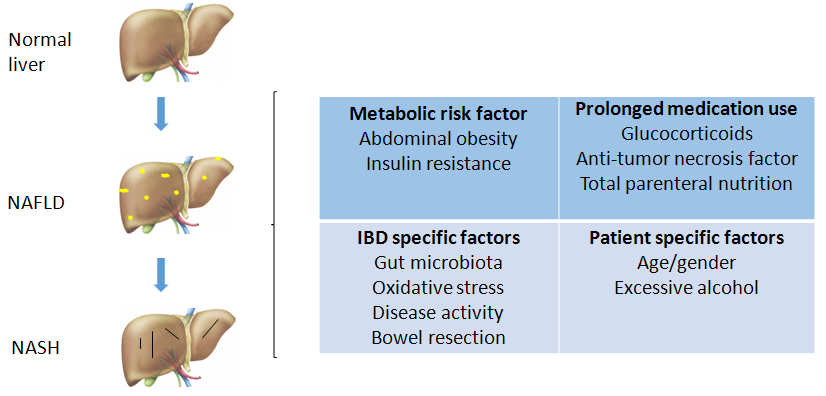 Figure 1 Potential pathogenic factors contributing to the coexistence of non-alcoholic fatty liver disease and inflammatory bowel disease. NAFLD: Non-alcoholic fatty liver disease; IBD: Inflammatory bowel disease.AuthorsDiagnostic methodNo. of patientsMean ageGender (male)IBD type Mean BMINAFLD prevalenceFibrosisGisbert et al[12]Ultrasound7864449% (CD)51% (UC)40.8%-Sourianarayanane et al[13]Ultrasound/CT/MRI92844 (NAFLD)42 (Non-NAFLD)41%53% (CD)47% (UC)30.4 (NAFLD)27 (Non-NAFLD)8.2%-Bargiggia et al[14]Ultrasound51138 (CD)39 (UC)-61% (CD)39% (UC)21 (CD)21.6 (UC)39.5% (CD)35.5% (UC)-de Fazio et al[18]Ultrasound7435 (CD)39 (UC)55%32% (CD)68% (UC)12% (CD)16.6% (UC)-Riegler et al[19]Ultrasound48438 (CD)41 (UC)57%35% (CD)65% (UC)8.9% (CD)13.6% (UC)-Yamamoto-Furusho et al[21]Ultrasound2003153%UC11.2-Bessissow et al[22]Hepatic steatosis index/Fibrosis-4 score32133.747%68% (CD)32% (UC)22.233.6% (Incidence)7.4%Risk factorsOR/HR (95%CI)P valueSmall bowel surgery[13]OR = 3.7 (1.5-9.3)0.005Hypertension[13]OR = 3.5 (1.5-8.1)0.004Obesity[13]OR = 2.1 (1.05-4.0)0.035Steroid use[13]OR = 3.7 (1.5-9.3)0.005Active disease[22]HR = 1.58 (1.07-2.33)0.020Duration of IBD[22]HR = 1.12 (1.03-1.23)0.010Prior IBD surgery[22]HR = 1.34 (1.04-1.74)0.020Anti-TNFα use[22]HR = 1.69 (0.99-2.90)0.056 (Trend to significance)